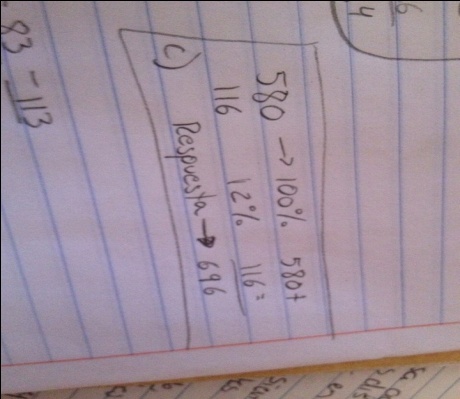 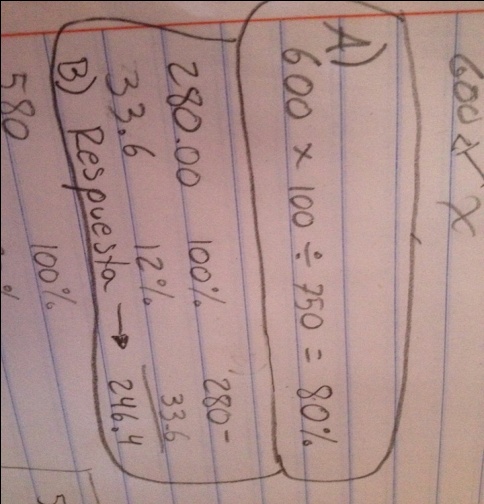 Objeto de estudio 1UNIDAD 1
ACTIVIDAD INTEGRADORA "ACTIVIDAD 2"Fecha de Entrega:  03 de Mayo de 2015Objetivo de aprendizaje:Saber plantear y determinar el cálculo del porcentaje de acuerdo al enunciado del problema.
Instrucciones:Leer detenidamente el enunciado para poder indicar el procedimiento a seguir para llegar el resultado correcto. 

A) De los 750 alumnos de un colegio, han ido de viaje 600. ¿Qué porcentaje de alumnos ha ido de viaje? 600 x 100/750 =80%

B) ¿Qué precio de venta debe de tener un artículo de $ 280.00 para perder el 12%? 280.00      100%     33.6          12% 280-33.6= 246.4 

C) Cuál será el precio de venta de una silla que costaba $ 580:00 y ahora se le quiere ganar el 20% más. 580       100%116          12%   580+116= 696